ΑΠΑΝΤΗΣΕΙΣ ΕΠΑΝΑΛΗΠΤΙΚΩΝ ΑΣΚΗΣΕΩΝ ΓΛΩΣΣΑΣΒ΄ ΔΗΜΟΤΙΚΟΥΤΜΗΜΑ ΥΠΟΔΟΧΗΣ 2ΟΝΟΜΑ:_____________Χώρισε τις λέξεις σε συλλαβές :Σχολείο         σχο-λεί-οΠαραμύθι     πα-ρα-μύ-θιΜπαλόνι       μπα-λό-νιΤζάκι           τζά-κιΔευτέρα        Δευ-τέ-ραΤσάντα         τσά-νταΑεροπλάνο    α-ε-ρο-πλά-νοΒάλε τις λέξεις στη σειρά και σχημάτισε προτάσεις :παιδιά, Τα,  παίζουν, στην, χαρά, παιδικήΤα παιδιά παίζουν στην παιδική χαρά.Το, πέφτουν, φύλλα, των,  φθινόπωρο, τα, δέντρων Το φθινόπωρο τα φύλλα των δέντρων πέφτουν.3)  Βάλε τις παρακάτω λέξεις στη σωστή στήλη :(γάλα, δαγκώνω, ζαχαροπλαστείο, βιβλιοθήκη, θάλασσα, τηλεόραση, ένας, των, χαρτί, μολύβι, πιάνο, της, σχολείο, τετράδιο, τους, μαρκαδόρος)4)Συμπληρώνω τα κενά με τους κατάλληλους τύπους του ρήματος «είμαι» :O Σπύρος __είναι______ έξι ετών.Εσύ __είσαι_______ η καλύτερη φίλη μου.__Είμαστε____πολύ χαρούμενοι, όταν πηγαίνουμε διακοπές.Εσύ και η αδερφή σου ___είστε_______ πολύ ευγενικές και καλόκαρδες._Είναι____ σημαντικό να προσφέρεις τη βοήθεια σου σε όποιον χρειάζεται.Πού _είσαι___; Μπορείς να έρθεις λίγο να με βοηθήσεις;Όταν __είμαι__διακοπές,  παίζω με τους φίλους μου κάθε μέρα.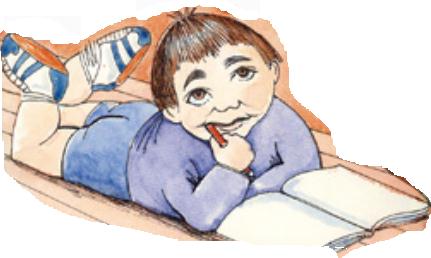 ΜΟΝΟΣΥΛΛΑΒΕΣΔΙΣΥΛΛΑΒΕΣΤΡΙΣΥΛΛΑΒΕΣΠΟΛΥΣΥΛΛΑΒΕΣτωνγάλαδαγκώνωζαχαροπλαστείοτηςέναςθάλασσαβιβλιοθήκητουςχαρτίμολύβιτηλεόρασηπιάνοσχολείοτετράδιομαρκαδόρος